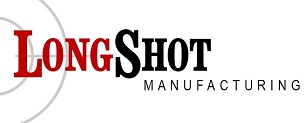 http://www.longshotmfg.com / sales@longshotmfg.com / 973-786-4004Installation of Front Iron Sight for Chiappa LITTLE BADGERAlways, always, always…read the instruction in full BEFORE starting the installation so as to be sure that you have a good understanding of the assembly process.Hardware Included:  4-40 x 3/8” clamping screws ( x3 Pre-installed ), 8-32 Buttonhead Screw (1x Pre-installed) Hex Key for factory front sight removal, Hex Keys for LongShot Front Sight screwsNOTE: Although it is not necessary, it is easier to ID certain parts during the installation if you have the Original Owners Manual open to the pages showing the gun assembly diagrams. Re-Zero of all sights must be done afterwards to establish accuracy of the firearm.TO INSTALL:ALWAYS BEGIN ANY INSTALLATION WITH THE GUN COMPLETELY UNLOADED!AT THE MUZZLE END OF THE GUN, UNCREW AND REMOVE THE THREADED END COVER.USING THE SMALLER SUPPLIED HEX KEY, UNSCREW THE RECESSED SET SCREW IN BOTTOM OF THE PLASTIC FACTORY FRONT SIGHT, BUT DO NOT FULLY REMOVE THE SCREW. REMOVE FRONT SIGHT FROM BARREL.SLIDE LONGSHOT FRONT SIGHT INTO PLACE ONTO THE BARREL. POSITIUON SO THE SIGHT HOOD IS AT THE APPROXIMATE ALIGNMENT WITH THE REAR SIGHT. GENTLY TIGHTEN TO SECURE. NOTE: DO NOT OVERTIGHTEN OR DAMAGE TO FRONT SIGHT BODY COULD OCCUR. FRONT SIGHT ONLY NEEDS TO BE SNUGGLY SECURED TO BE SECURELY INSTALLED.ADJUST SIGHT POST TO DESIRED HEIGHT AND RE-ALIGN WITH REAR SIGHT. THAT’S IT, YOU’RE DONE.  FIREARM SIGHTS WILL NOW NEED TO BE ADJUSTED TO RE-ESTABLISH SHOOTING ACCURACYGot questions?.. or are uncertain of the installation process, please call us at 973-786-4004 and we can guide you over the phone.